Wrocław, dnia.......................................................................................................nazwisko i imię.......................................................................jednostka organizacyjna uczelni lub nr emerytury/renty.......................................................................................................................................................adres zamieszkania – nie dotyczy pracownika						telefon kontaktowyW N I O S E Ko przyznanie zapomogi pieniężnejProszę o przyznanie z Zakładowego Funduszu Świadczeń Socjalnych zapomogi pieniężnej               z powodu trudnej sytuacji finansowej.	Oświadczam, że:średni miesięczny przychód na jednego członka rodziny wynosi: *jest niższy niż 2000,00 złmieści się w przedziale od 2000,00 zł do 2300,00 złmieści się w przedziale od 2300,01 zł do 2600,00 złmieści się w przedziale od 2600,01 zł do 2900,00 złmieści się w przedziale od 2900,01 zł do 3200,00 złprowadzę jednoosobowe gospodarstwo domowe: *TAKNIE, pozostaję w  gospodarstwie domowym składającym się z ………. osóbDo wniosku dołączam:−	……………………………………………………………….−	……………………………………………………………….−	……………………………………………………………….Proszę o wypłatę świadczenia:*w kasie każdej placówki Banku PKO BPprzesłanie na adres domowy Ulica, numer  …………………………..…… Kod …………        Miejscowość ………………. Poczta …………………….. Gmina …………………….……przesłanie na moje konto osobiste nr:Oświadczam, że zapoznałem/am się z regulaminem Zakładowego Funduszu Świadczeń Socjalnych Uniwersytetu Przyrodniczego we Wrocławiu.Świadomy odpowiedzialności regulaminowej i karnej (art. 233 § 1 Kodeksu Karnego) potwierdzam prawdziwość wyżej przedstawionych danych.Oświadczam, że zapoznałam/em się z klauzulą informacyjną, stanowiącą załącznik do niniejszego                wniosku. Klauzula informacyjna o administratorze i prawach osoby, której dane osobowe są przetwarzane dostępna jest na stronie internetowej Uniwersytetu Przyrodniczego we Wrocławiu pod adresem https://upwr.edu.pl/pracownicy/dla-emerytow/zakladowy-fundusz-swiadczen-socjalnych oraz w Dziale Kadr  i Płac, tj. w bezpośrednio w siedzibie uczelni.								.......................................................podpis wnioskodawcy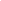 Wypełnia pracownik DKiPNumer ewidencyjny ………..………………………….……………… Pesel ……………………………………………………………………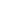 Komisji Socjalnej z dnia ……………………… : *POZYTYWNANEGATYWNAKwota świadczenia:	……………………………………złotych							    ………...................................................						podpis przewodniczącej/-go oraz członków  KS*właściwe zaznaczyć X